АДМИНИСТРАЦИЯ КИРОВСКОГО СЕЛЬСКОГО МУНИЦИПАЛЬНОГО ОБРАЗОВАНИЯ РЕСПУБЛИКИ КАЛМЫКИЯ / ;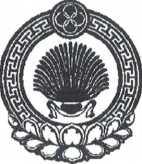 359407 Республика Калмыкия, п.Кировский Сарпинского района, ул. Почтовая, 11 код 847-41, ® 3-31-22, факс 3-31-22ПОСТАНОВЛЕНИЕ № 22от « 20 » декабря 2021 года	п.КировскийОб утверждении Порядка внесения изменений в перечень главных администраторов доходов и перечень главных администраторов источников финансирования дефицита бюджетов Кировского сельского муниципального образования Республики КалмыкияВ соответствии с пунктом 8 Общих требований к закреплению за органами государственной	власти	(государственными	органами)	субъекта	РоссийскойФедерации,	органами	управления	территориальными	фондами	обязательногомедицинского страхования, органами местного самоуправления, органами местной администрации полномочий главного администратора источников финансирования дефицита бюджета и к утверждению перечня главных администраторов источников финансирования дефицита бюджета субъекта Российской Федерации, бюджета территориального фонда обязательного медицинского страхования, местного бюджета, утвержденных постановлением Правительства Российской Федерации ог 16.09.2021 № 1568, пунктом 10 Общих требований к закреплению за органами государственной	власти	(государственными	органами)	субъекта	РоссийскойФедерации,	органами	управления	территориальными	фондами	обязательногомедицинского страхования, органами местного самоуправления, органами местной администрации полномочий главного администратора доходов бюджета и к утверждению перечня главных администраторов доходов бюджета субъекта Российской Федерации, бюджета территориального фонда обязательного медицинского страхования, местного бюджета, утвержденных постановлением Правительства Российской Федерации от 16.09.2021 № 1569,постановляю:Утвердить прилагаемый Порядок внесения изменений в перечень главных администраторов доходов и перечень главных администраторов источников финансирования дефицита бюджетов Кировского сельского муниципального образования Республики Калмыкия.Настоящее постановление вступает в силу со дня его подписания и применяется к правоотношениям, возникающим при составлении и исполнении бюджета Кировского сельского муниципального образования на 2022год.Данное постановление подлежит опубликованию (обнародованию) и размещению на официальном сайте Администрации Кировского сельского муниципального образования Республики Калмыкия.Контроль за исполнением настоящего постановления возложить на Стульнева И.С. главу Кировского сельского муниципального образования Республики Калмыкия.Глава Кировского сельского муниципального образования Республики Калмыкия (ахлачи